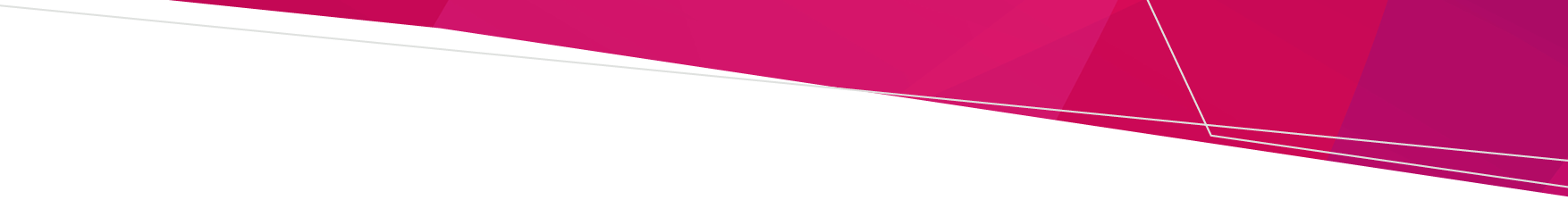 CrematoriaVictorian crematoria are located within the following public cemeteries. There are no private crematoria in Victoria.CemeteriesContact details for cemetery trusts are available on the department's website where you can search for cemeteries by suburb/town <https://www.health.vic.gov.au/cemeteries-and-crematoria/cemetery-search>. If any information in this document is incorrect, please email the Cemetery Sector Governance Support Unit <cemeteries@health.vic.gov.au> to advise the department.Public cemeteries and crematoria in VictoriaCemetery nameAddressSuburbPost codeCemetery trustAltona Memorial ParkCorner Grieve Parade and Doherty's RoadAltona North3025Greater Metropolitan Cemeteries TrustBallarat NewDoveton Street North and Norman StreetBallarat3350Ballarat General Cemeteries TrustBunurong Memorial Park790 Frankston-Dandenong RoadBangholme3175Southern Metropolitan Cemeteries TrustEaglehawkCurtain StreetEaglehawk3556Remembrance Parks Central VictoriaFawkner1187 Sydney RoadFawkner3060Greater Metropolitan Cemeteries TrustGeelong Memorial ParkBurvilles RoadArmstrong Creek3217Geelong Cemeteries TrustGippsland Memorial ParkTyers RoadTraralgon3844Traralgon Cemetery TrustLilydale Memorial Park126 - 128 Victoria RoadLilydale3140Greater Metropolitan Cemeteries TrustSpringvale BotanicalPrinces HighwaySpringvale3171Southern Metropolitan Cemeteries TrustCemetery nameAddressSuburbPost codeCemetery trustAberfeldyCemetery RoadAberfeldy3825Aberfeldy Cemetery TrustAdass IsraelPrinces HighwaySpringvale3171Adass Israel Cemetery TrustAlbertonPort Alberton RoadAlberton3971Alberton Cemetery TrustAlexandraMcKenzie StreetAlexandra3714Alexandra Cemetery TrustAlmaAlan-Lead RoadAlma3465Alma Cemetery TrustAltona Memorial ParkCorner Grieve Parade and Doherty's RoadAltona North3025Greater Metropolitan Cemeteries TrustAmphitheatre (Glenlogie)Pyreness HighwayAmphitheatre3468Amphitheatre Cemetery TrustAntwerpJeparit RoadAntwerp3414Antwerp Cemetery TrustApollo BayGreat Ocean RoadApollo Bay3233Apollo Bay Cemetery TrustApsleySplat and Goroke StreetApsley3319Apsley Cemetery TrustAraratNott RoadArarat3377Ararat Cemetery TrustArthurs CreekArthurs Creek RoadArthurs Creek3099Arthurs Creek Cemetery TrustAshensMurtoa and Glenorchy RoadsAshens3390Ashens Cemetery TrustAvenelCnr Queens and Ewings StreetAvenel3664Avenel Cemetery TrustAvoca247 Sunraysia HighwayAvoca3467Avoca Cemetery TrustBairnsdaleGoverment (off Forge Creek road) RoadBairnsdale3875Bairnsdale Cemetery TrustBallan NewLay StreetBallan3342Ballan (New) Cemetery TrustBallangeichBallangeich Cemetery LaneBallangeich3279Ballangeich Cemetery TrustBallarat NewDoveton Street North and Norman StreetBallarat3350Ballarat General Cemeteries TrustBallarat OldCnr Macarthur Street and Creswick RoadBallarat3350Ballarat General Cemeteries TrustBalmoralCemetery RoadBalmoral3407Balmoral Cemetery TrustBambraCemetery and Boonah RoadsBambra3241Bambra Cemetery TrustBannerton (Tol Tol)Cemetery RoadBannerton3549Bannerton Cemetery TrustBannockburnCharlton RoadBannockburn3331Bannockburn Cemetery TrustBaringhupCemetery (between Baringhup Rd and Watersons Rd) RoadBaringhup3463Baringhup Cemetery TrustBarkly352 Barkly-Landsborough RoadBarkly3381Barkly Cemetery TrustBarmahBarmah RoadBarmah3639Barmah Cemetery TrustBarnawarthaCemetery and Eckhoffs RoadsBarnawartha3688Barnawartha Cemetery TrustBarrabool HillsBarrabool RoadHighton3216Geelong Cemeteries TrustBealibaGovernment RoadBealiba3475Bealiba Cemetery TrustBeaufortSouth StreetBeaufort3373Beaufort Cemetery TrustBeeacSouth Cundare RoadBeeac3251Geelong Cemeteries TrustBeechworthCemetery and Balaclava RoadsBeechworth3747Beechworth Cemetery TrustBeenakBeenak RoadBeenak3139Beenak Cemetery TrustBellbraeCemetery RoadBellbrae3228Bellbrae Cemetery TrustBenallaCemetery LaneBenalla3671Benalla Cemetery TrustBenambraBenambra-Limestone RoadBenambra3900Benambra Cemetery TrustBendigo CemeteryCarpenter StreetBendigo3550Remembrance Parks Central VictoriaBendocOld Benang Bendoc RoadBendoc3888Bendoc Cemetery TrustBerriwillockBerriwillock Woolmerang RoadBerriwillock3531Berriwillock Cemetery TrustBerwick25 Inglis RoadBerwick3806Berwick and Harkaway Cemeteries TrustBethangaCemetery LaneBethanga3691Bethanga Cemetery TrustBeulahBirchip RoadBeulah3395Beulah Cemetery TrustBirchipCampbells StreetBirchip3483Birchip Cemetery TrustBlackheath (Sailors Home)Old Minyip RoadNhill3418Black Heath Cemetery TrustBlackwoodByers RoadBlackwood3458Blackwood Cemetery TrustBleak HouseSandsmere RoadNhill3418Bleak House Cemetery TrustBlue MountainTrentham Myrniong RoadTrentham3458Blue Mountain Cemetery TrustBoinkaMallee HighwayBoinka3490Boinka Cemetery TrustBonnie DoonCnr Wilson and Maroondah HighwayBonnie Doon3720Mansfield Cemetery TrustBoolarraBarktown RoadBoolarra3870Boolara Cemetery TrustBoorhamanCemetery LaneBoorhaman3678Boorhaman Cemetery TrustBoortWycheproof RoadBoort3537Boort Cemetery TrustBoram BoramCemetery LanePenshurst3289Boram Boram Cemetery TrustBoroondaraHigh StreetKew3101Boroondara Cemetery TrustBowman's ForestGreat Alpine RoadBowmans Forest3735Bowman's Forest Cemetery TrustBox Hill395 Middleborough RoadBox Hill Central3128Box Hill Cemetery TrustBranxholmeHenty RoadBranxholme3302Branxholme Cemetery TrustBriagolongBoundary and Cemetery RoadsBriagolong3860Briagolong Cemetery TrustBridgewaterCemetery AccessBridgewater3516Bridgewater Cemetery TrustBridgewater (Old)Wingfield RoadBridgewater3516Bridgewater Cemetery TrustBrightCoronation AvenueBright3741Bright Cemetery TrustBrighton GeneralNorth RoadCaulfield South3162Southern Metropolitan Cemeteries TrustBrimBrimeast RoadBrim3391Brim Cemetery TrustBrimpaenBrimpaen Cemetery RoadMockinya3401Brimpaen Cemetery TrustBroadfordPiper StreetBroadford3658Broadford Cemetery TrustBruthenDelahunty StreetBruthen3885Bruthen Cemetery TrustBuangorChallicum RoadBuangor3375Buangor Cemetery TrustBuchanTimbarra Settlement RoadBuchan3885Buchan Cemetery TrustBucklandBuckland Valley RoadBuckland3740Buckland Cemetery TrustBullaCemetery LaneBulla3428Bulla Cemetery TrustBullartoCantillons RoadBullarto3461Bullarto Cemetery TrustBumberrahHarmans and Simms RoadsJohnsonville3902Bumberrah Cemetery TrustBundalongOn the Murray Valley HighwayBundalong South3730Yarrawonga and District Cemetery TrustBung Bong/WareekGordon RoadWareek3465Bung Bong/Wareek Cemetery TrustBungareeCreswick RoadPootilla3352Bungaree Cemetery TrustBuninyong7621 Midland HighwayBuninyong3357Buninyong Cemetery TrustBunurong Memorial Park790 Frankston-Dandenong RoadBangholme3175Southern Metropolitan Cemeteries TrustBunyipHope StreetBunyip3815Bunyip Cemetery TrustBurramineForges RoadBurramine South3730Yarrawonga and District Cemetery TrustBurrum Burrum (Banyena)Donald Glenorchy RoadBanyena3388Burrum Burrum Cemetery TrustBurwood74 Burwood HighwayBurwood3125Greater Metropolitan Cemeteries TrustByadukCemetery RoadByaduk3301Byaduk Cemetery TrustByaduk NorthByaduk Caves RoadByaduk North3300Byaduk North Cemetery TrustCamperdownCemetery RoadCamperdown3260Camperdown Cemetery TrustCann RiverCemetery TrackCann River3890Cann River Cemetery TrustCape BridgewaterCapebridgewater Lakes RoadPortland3305Cape Bridgewater Cemetery TrustCape ClearCemetery RoadCape Clear3351Cape Clear Cemetery TrustCaramutHamilton HighwayCaramut3274Caramut Cemetery TrustCarisbrookMajorca RoadCarisbrook3464Carisbrook Cemetery TrustCarlsruheCarlsruhe-Cemetery RoadCarlsruhe3442Carlsruhe Cemetery TrustCarlyleDistillery RoadWahgunyah3687Carlyle Cemetery TrustCarnghamCemetery Hill and Carngham RoadsSnake Valley3351Carngham Cemetery TrustCarrajungWillis RoadCarrajung3844Carrajung Cemetery TrustCarwarpBirkins RoadCarwarp3494Carwarp Cemetery TrustCassilisOmeo-Swifts Creek and Cassilis RoadCassilis3898Cassilis Cemetery TrustCasterton (New)Cemetery RoadCasterton3311Casterton (New) Cemetery TrustCasterton (Old)Old Cemetery RoadCasterton3311Casterton (Old) Cemetery TrustCastlemaineCemetery RoadCampbells Creek3451Castlemaine Public Cemetery TrustCathcartPhillips Flat RoadCathcart3377Cathcart Cemetery TrustCavendishCavendish Cemetery RoadCavendish3314Cavendish Cemetery TrustCharltonBorung HighwayCharlton3525Charlton Cemetery TrustCheltenham MemorialReserve RoadCheltenham3192Southern Metropolitan Cemeteries TrustCheltenham PioneerWangara RoadCheltenham3192Southern Metropolitan Cemeteries TrustChetwyndCemetery LaneChetwynd3312Chetwynd Cemetery TrustChewtonSparks (Pyreness Highway) RoadChewton3451Chewton Cemetery TrustChilternCemetery RoadChiltern3683Chiltern Cemetery TrustChiltern (Old)Railway access Wenkes RoadsChiltern3683Chiltern (Old) Cemetery ChinkapookOld Manangatang RoadChinkapook3546Chinkapook Cemetery TrustClarendonMidland HighwayClarendon3352Clarendon Cemetery TrustClear LakeSherewoods Dam RoadClear Lake3401Clear Lake Cemetery TrustClunesCemetery RoadClunes3370Clunes Cemetery TrustCobdenCemetery LaneCobden3266Cobden Cemetery TrustCobramCemetery RoadCobram3643Cobram Cemetery TrustCoburg720 - 780 Bell StreetCoburg3058Greater Metropolitan Cemeteries TrustCohunaWestern RoadCohuna3568Cohuna Cemetery TrustColacGravesend StreetColac3250Geelong Cemeteries TrustColbinabbinCemetery RoadColbinabbin3559Colbinabbin Cemetery TrustColeraineLower Hilgay RoadColeraine3315Coleraine Cemetery TrustConcongellaLandsborough RoadConcongella3381Concongella Cemetery TrustCondahCemetery RoadMyamyn3304Condah Cemetery TrustCoongulmerangLindenow South RoadLindenow3865Coongulmerang Cemetery TrustCorackHigh RoadCorack3480Corack Cemetery TrustCorinellaCorinella RoadCorinella3984Corinella Cemetery TrustCoropThree Chain RoadCorop3559Corop Cemetery TrustCorryongPioneer AvenueCorryong3707Corryong Cemeteries TrustCowangieMcKees RoadCowangie3506Cowangie Cemetery TrustCranbourneCnr Sladen and Cemetery RoadsCranbourne3977Cranbourne Cemetery TrustCressyCemetery RoadCressy3322Cressy Cemetery TrustCreswickClunes RoadCreswick North3363Creswick Cemetery TrustCrib PointDisney StreetCrib Point3919Crib Point Cemetery TrustCrowlandsCemetery RoadCrowlands3377Crowlands Cemetery TrustCudgewa WabbaWatchupga RoadCudgewa3705Cudgewa Cemetery TrustCulgoa (Kaniera)Watchupga RoadCulgoa3530Culgoa Cemetery TrustDahwedarre (Yanac North)Dahwedarre-Cemetery RoadYanac3418Dahwedarre Cemetery TrustDandenongKirkham RoadDandenong3175Southern Metropolitan Cemeteries TrustDargoCemetery RoadDargo3862Dargo Cemetery TrustDarlingtonHamilton HighwayDarlington3271Darlington Cemeteries TrustDarraweit GuimGlendonald RoadDarraweit Guim3756Darraweit Guim Cemetery TrustDartmoorBowds LaneDartmoor3304Dartmoor Cemetery TrustDaylesfordTrentham RoadDaylesford3460Daylesford Cemetery TrustDeep Lead12 Oxford StreetDeep Lead3381Deep Lead Cemetery TrustDergholmChetwynd RoadDergholm3312Dergholm Cemetery TrustDerrinallumLeemons RoadDerrinallum3325Derrinallum Cemetery TrustDevenishTocumwal RoadDevenish3726Devenish Cemetery TrustDigbyDigby Dartmoor RoadDigby3309Digby Cemetery TrustDimboolaCemetery RoadDimboola3414Dimboola Cemetery TrustDonaldMorgans RoadDonald3480Donald Cemetery TrustDonnybrook (Kalkallo)Malcolm StreetKalkallo3064Donnybrook Cemetery TrustDookieDookie-Gowangardie RoadDookie3646Dookie Cemetery TrustDookie East (Cashel)Dookie-Devenish RoadsDookie3646Dookie East Cemetery TrustDowling ForestSunraysia-Dowling RoadMiners Rest3352Dowling Forest Cemetery TrustDrik DrikDrik Drik-Nelson RoadDrik Drik3304Drik Drik Cemetery TrustDromanaArthurs Seat RoadDromana3936Mornington Peninsula Cemetery TrustDrouin160 Longwarry Drouin RoadDrouin3818Drouin Cemetery TrustDrouin WestOld Sale RoadDrouin West3818Drouin West Cemetery TrustDrysdaleOakden RoadDrysdale3222Geelong Cemeteries TrustDunkeldRacecourse RoadDunkeld3294Dunkeld Cemetery TrustDunolly (New)Off Dunolly & Bealiba RoadDunolly3472Dunolly (New) Cemetery TrustDunolly (Old)Cemetery RoadDunolly3472Dunolly (Old) Cemetery TrustDurham OxMologa Durham Ox RoadDurham Ox3576Durham Ox Cemetery TrustEaglehawkCurtain StreetEaglehawk3556Remembrance Parks Central VictoriaEchucaHoman StreetEchuca3564Echuca Cemetery TrustEddingtonCnr Bendigo-Maryborough RoadsEddington3472Eddington Cemetery TrustEdenhopeCharles StreetEdenhope3318West Wimmera Shire Cemeteries TrustEganstownCemetery Track Blanket Flat TrackEganstown3461Eganstown Cemetery TrustEildon Weir ( Darlingford)McKay CourtEildon3713Eildon Weir Cemetery TrustElaineMt Mercer RoadElaine3334Elaine Cemetery TrustEldoradoCemetery RoadEldorado3746Eldorado Cemetery TrustEllerslieEllersie Pamure - The Sisters RoadEllerslie3265Ellerslie Cemetery TrustElmhurstGlenlogie - Beaufort RoadElmhurst3469Elmhurst Cemetery TrustElmoreElmore-Raywood & Wharparilla RoadElmore3558Elmore Cemetery TrustElphinstoneStanley Street and Cemetery RoadElphinstone3448Elphinstone Cemetery TrustElthamMt Pleasant and Metery RoadsEltham3095Eltham Cemetery TrustEmerald (Nangana)Macchesfield RoadEmerald3782Greater Metropolitan Cemeteries TrustEmu CreekPooles RoadEmu Creek3551Remembrance Parks Central VictoriaEnsayGreat Alpine RoadEnsay3895Ensay Cemetery TrustEppingHigh Street and O'Herns RoadEpping3076Epping Cemetery TrustEuroaFaithfuls Creek-Sheans Gully RoadEuroa3666Euroa Cemetery TrustFawkner1187 Sydney RoadFawkner3060Greater Metropolitan Cemeteries TrustFerntree GullyForest RoadFerntree Gully3156Ferntree Gully Cemetery TrustFlindersStokes StreetFlinders3929Mornington Peninsula Cemetery TrustFlinders Memorial ParkForest RoadLara3212Geelong Cemeteries TrustFootscray511 Geelong RoadYarraville3013Greater Metropolitan Cemeteries TrustFosterHoodle RoadFoster3960Foster Cemetery TrustFranklinfordCemetery RoadFranklinford3461Franklinford Cemetery TrustFrankstonCranbourne RoadFrankston3199Frankston Cemetery TrustFrench IslandMosquito Creek RoadFrench Island3921French Island Cemetery TrustFryerstownTurover StreetFryerstown3451Fryerstown Cemetery TrustGaffney's CreekWoods Point RoadGaffneys Creek3723Gaffney's Creek Cemetery TrustGarvocCemetery LaneGarvoc3265Garvoc Cemetery TrustGeelong Eastern141 Ormond RoadGeelong3219Geelong Cemeteries TrustGeelong Memorial ParkBurvilles RoadArmstrong Creek3217Geelong Cemeteries TrustGeelong WesternMinerva RoadManifold Heights3218Geelong Cemeteries TrustGembrookBlackwood LaneGembrook3783Gembrook Cemetery TrustGippsland Memorial ParkTyers RoadTraralgon3844Traralgon Cemetery TrustGipsy Point (Maramingo)Gipsy Point RoadGipsy Point3891Gipsy Point Cemetery TrustGisborne110 Aitken StreetGisborne3437Geelong Cemeteries TrustGlen WillsOmeo HighwayGlen Wills3898East Gippsland Shire Cemeteries TrustGlenaladaleFernbank Glealadale RoadGlenaladale3864East Gippsland Shire Cemeteries TrustGlendaruelGovernment RoadGlendaruel3363Coghill's Creek Cemetery TrustGlengowerCreswick Newstead RoadGlengower3370Glengower Cemetery TrustGlenlyonHolcombe RoadGlenlyon3461Glenlyon Cemetery TrustGlenmaggieLicola RoadGlenmaggie3858Glenmaggie Cemetery TrustGlenorchyGlenorchy Cemetery RoadGlenorchy3385Glenorchy Cemetery TrustGlenpatrickGlenpatrick RoadGlenpatrick3469Glenpatrick CemeteryGlenthompsonThompson RoadGlenthompson3293Glenthompson Cemetery TrustGoburYarck StreetGobur3719Gobur Cemetery TrustGoornongBellholme RoadGoornong3557Goornong Cemetery TrustGordon NewCemetery LaneGordon3345Gordon (New) Cemetery TrustGordon OldBrougham StreetGordon3345Gordon (Old) Cemetery TrustGormandaleHyland HighwayGormandale3873Gormandale Cemetery TrustGorokeNatimuk RoadGoroke3412West Wimmera Shire Cemeteries TrustGowangardieCemetery RoadGowangardie3669Gowangardie Cemetery TrustGranite FlatOmeo HighwayTowong3707Granite Flat Cemetery TrustGrantvilleBass HighwayGrantville3984Grantville Cemetery TrustGranyaMurray River RoadGranya3701Granya Cemetery TrustGray's Bridge (Marnoo)Cemetery RoadMarnoo3387Gray's Bridge Cemetery TrustGraytownOff Heathcote Nagambie RoadGraytown3608Graytown Cemetery TrustGreat WesternCemetery RoadGreat Western3377Great Western Cemetery TrustGreen Hill614 - 616 Goldfields RoadGreenhill3444Green Hill Cemetery TrustGreen LakeWestern HighwayGreen Lake3401Green Lake Cemetery TrustGreendaleNapoleon StreetGreendale3341Greendale Cemetery TrustGreensboroughJessop StreetGreensborough3088Banyule Cemeteries TrustGretaKilfeera RoadGreta3675Greta Cemetery TrustGrovedaleChurch StreetGrovedale3216Geelong Cemeteries TrustGuildfordTurner StreetGuildford3451Guildford Cemetery TrustGulwarra Heights Memorial Park378 Burke StreetWarragul3820Warragul Cemetery TrustHamilton General209 Coleraine RoadHamilton3300Hamilton Cemetery TrustHamilton Lawn380 Henty HighwayHamilton3300Hamilton Cemetery TrustHarcourtCalder HighwayHarcourt3453Harcourt Cemetery TrustHarkawayHessles RoadHarkaway3806Berwick and Harkaway Cemeteries TrustHarrietvilleCemetery LaneHarrietville3741Harrietville Cemetery TrustHarrowDouglas RoadHarrow3317Harrow Cemetery TrustHawkesdaleCemetery LaneHawkesdale3287Hawkesdale Cemetery TrustHazelwood (Morewell)Brodribb RoadHazelwood3840Hazelwood Cemetery TrustHealesvilleDon RoadHealesville3777Greater Metropolitan Cemeteries TrustHeathcotePohlman StreetHeathcote3523Heathcote Cemetery TrustHexhamHamilton HighwayHexham3273Hexham Cemetery TrustHeyfieldTyson RoadHeyfield3858Heyfield Cemetery TrustHeywoodCemetery RoadHeywood3304Heywood Cemetery TrustHopetounCemetery RoadHopetoun3396Hopetoun Cemetery TrustHorshamDavis DriveHorsham3400Horsham Cemetery TrustHotspurCemetery LaneHotspur3303Hotspur Cemetery TrustInglewoodSerpentine RoadInglewood3517Inglewood Cemetery TrustInverleighCemetery RoadInverleigh3321Inverleigh Cemetery TrustInverlochBass HighwayInverloch3996Inverloch Cemetery TrustJamiesonCemetery LaneJamieson3723Mansfield Cemetery TrustJeparitJeparit East RoadJeparit3423Jeparit Cemetery TrustJerichoB B Jordan Divide TrackErica3825Jericho Cemetery TrustJohn Foord (Wahgunyah)Kilborn LaneWahgunyah3687John Foord (Wahgunyah) Cemetery TrustJoyce's CreekRodborough RoadJoyces Creek3462Joyce's Creek Cemetery TrustJung (Jerro)Greenhills RoadJung3399Jerro Cemetery TrustKangaroo FlatHelm StreetKangaroo Flat3555Remembrance Parks Central VictoriaKangaroo Ground545 Eltham-Yarra Glen RoadKangaroo Ground3097Kangaroo Ground Cemetery TrustKaniva & LillimurCemetery RoadKaniva3419West Wimmera Shire Cemeteries TrustKarnakChurch LaneKarnak3401Karnak Cemetery TrustKatamatiteCemetery RoadKatamatite3649Katamatite Cemetery TrustKatandraInverness RoadKatandra3634Katandra Cemetery TrustKatyilAntwerp RoadKatyil3414Katyil Cemetery TrustKeilorCemetery RoadKeilor3036Greater Metropolitan Cemeteries TrustKenmareRainbow-Birchip RoadRainbow3424Kenmare Cemetery TrustKerangWestblade AvenueKerang3579Kerang Cemetery TrustKialla WestGoulburn Valley HighwayKialla3631Remembrance Parks Central VictoriaKiataKiata South RoadKiata3418Kiata Cemetery TrustKiewaGundowring RoadKiewa3691Kiewa Cemetery TrustKilcundaBass HighwayKilcunda3995Kilcunda Cemetery TrustKilmore165 Lancefield RoadKilmore3764Kilmore Cemetery TrustKilnooratKilnoorat RoadTerang3264Kilnoorat Cemetery TrustKingowerKingower-Rheola RoadKingower3517Kingower Cemetery TrustKoetongBillbroughs RoadKoetong3704Koetong Cemetery TrustKoondrookKoondrook West RoadKoondrook3580Koondrook Cemetery TrustKorong ValeBorung RoadKorong Vale3520Korong Vale Cemetery TrustKorumburraKardella RoadKorumburra3950Korumburra Cemetery TrustKurweetonEast RoadDerrinallum3325Darlington Cemeteries TrustKyabramLancaster RoadKyabram3619Kyabram Cemetery TrustKynetonRedesdale RoadKyneton3444Kyneton Cemetery TrustLaen NorthDonald-Minyip RoadDonald3480Laen North Cemetery TrustLake BogaCemetery RoadLake Boga3584Lake Boga Cemetery TrustLake BolacGlenelg HighwayLake Bolac3351Lake Bolac Cemetery TrustLake RowanBenalla/Yarrawonga RoadLake Rowan3727Lake Rowan Cemetery TrustLakes EntranceColquhoun RoadLakes Entrance3909Lakes Entrance Cemetery TrustLalbertDumosa RoadLalbert3542Lalbert Cemetery TrustLancefieldCemetery RoadLancefield3435Lancefield Cemetery TrustLandsbroughCemetery RoadLandsborough3384Landsborough Cemetery TrustLang LangMcDonalds TrackLang Lang East3984Lang Lang Cemetery TrustLearmonthWhitehands RoadLearmonth3352Learmonth Cemetery TrustLeongathaMcCartin StreetLeongatha3953Leongatha Cemetery TrustLeopoldKensington RoadLeopold3224Geelong Cemeteries TrustLethbridge59 Broom Road RoadLethbridge3332Lethbridge Cemetery TrustLextonCemetery RoadLexton3352Lexton Cemetery TrustLilydale Memorial Park126 - 128 Victoria RoadLilydale3140Greater Metropolitan Cemeteries TrustLilydale Lawn120 Victoria RoadLilydale3140Greater Metropolitan Cemeteries TrustLintonLinton-Snake Valley RoadLinton3360Linton Cemetery TrustLismoreCemetery RoadLismore3324Lismore Cemetery TrustLochielWestern Highway & Coker Dam RoadDimboola3414Lochiel Cemetery TrustLockwoodHume Freeway & Longwood RoadLockwood3551Lockwood Cemetery TrustLongwoodCnr Hume & Ruffy HighwayLongwood3665Longwood Cemetery TrustLorneHoward StreetLorne3232Geelong Cemeteries TrustLorquonLorquon RoadNhill3418Lorquon Cemetery TrustMacarthurCemetery RoadMacarthur3286Macarthur Cemetery TrustMacedonBent StreetMacedon3440Macedon Cemetery TrustMaddingleyBalliang RoadBacchus Marsh3340Maddingley Cemetery TrustMaffraBoisedale StreetMaffra3860Maffra Cemetery TrustMajorcaWheens RoadMajorca3465Majorca Cemetery TrustMaldonWattle Gully RoadMaldon3463Maldon Cemetery TrustMallacootaMirrabooka RoadMallacoota3892Mallacoota Cemetery TrustMalmsburyCemetery RoadMalmsbury3446Malmsbury Cemetery TrustManangatangRobinvale RoadManangatang3546Manangatang Cemetery TrustMansfieldHighett StreetMansfield3722Mansfield Cemetery TrustMarloMarlo RoadMarlo3888Marlo Cemetery TrustMarongCemetery RoadMarong3515Marong Cemetery TrustMaryboroughArgyle RoadMaryborough3465Maryborough Cemetery TrustMaryknoll61 Koolbirra RoadMaryknoll3812Maryknoll Cemetery TrustMarysvilleOld Melbourne RoadMarysville3779Marysville Cemetery TrustMatlockWarburton Wood Point RoadMatlock3723Matlock Cemetery TrustMeeniyanRoyston StreetMeeniyan3956Meeniyan Cemetery TrustMelbourne Chevra Kadisha (Lyndhurst)320 Glasscocks RoadLyndhurst3975Melbourne Chevra Kadisha Cemetery TrustMelbourne Chevra Kadisha (Noble Park)50 Browns RoadNoble Park North3174Melbourne Chevra Kadisha Cemetery TrustMelbourne GeneralCemetery RoadMelbourne8396Southern Metropolitan Cemeteries TrustMeltonCnr Centenary Avenue and O'Neills RoadMelton3337Melton Cemetery TrustMerbeinWentworth RoadMerbein3505Merbein Cemetery TrustMeredithSlate Quarry RoadMeredith3333Meredith Cemetery TrustMeringurMeringur North RoadMeringur3496Meringur Cemetery TrustMerinoPortland RoadMerino3310Merino Cemetery TrustMertonDuke StreetMerton3715Mansfield Cemetery TrustMilawaKerr's RoadMilawa3678Milawa Cemetery TrustMildura (Nichols Point)Cemetery RoadMildura3500Mildura Cemetery TrustMillers Hill (Towong)Pioneer AvenueCorryong3707Corryong Cemeteries TrustMinimayCemetery RoadMinimay3413Minimay Cemetery TrustMinyipMinyip-Donald RoadMinyip3392Minyip Cemetery TrustMiramDiapur RoadMiram3415Miram Cemetery TrustMirboo NorthBaromi RoadMirboo North3871Mirboo North Cemetery TrustMitiamoCemetery TrackMitiamo3573Mitiamo Cemetery TrustMitta MittaMitta North RoadMitta Mitta3701Mitta Mitta Cemetery TrustMoe Memorial ParkCemetery RoadMoe3825Moe Memorial Park TrustMolesworthCemetery LaneCathkin3714Cathkin Cemetery TrustMoliagulDunolly RoadMoliagul3472Moliagul Cemetery TrustMoonambelAvoca RoadMoonambel3478Moonambel Cemetery TrustMoondarraMathesons RoadMoondarra3825Moondarra Cemetery TrustMoonlight HeadOff Great Ocean Road Moonlight Head TrackLavers Hill3238Moonlight Head Cemetery TrustMoorngagSamaria RoadMoorngag3673Moorngag Cemetery TrustMooroopnaEchuca RoadMooroopna3629Mooroopna Cemetery TrustMorningtonCraigie RoadMount Martha3934Mornington Peninsula Cemetery TrustMorrisonsOff Morrisons RoadMorrisons3334Morrisons Cemetery TrustMortlakeOff Hamilton Highway Brooke AvenueMortlake3272Mortlake Cemetery TrustMount ColeForest RoadWarrak3377Mount Cole Cemetery TrustMount DuneedWilliams RoadArmstrong Creek3217Geelong Cemeteries TrustMount EgertonCemetery RoadMount Egerton3352Mount Egerton Cemetery TrustMount MoriacReservoir RoadMount Moriac3240Geelong Cemeteries TrustMount ProspectMidland HighwayMount Prospect3364Mount Prospect Cemetery TrustMoystonMoyston RoadMoyston3377Moyston Cemetery TrustMucklefordWalmer RoadMuckleford3451Muckleford Cemetery TrustMurchisonOld Weir RoadMurchison3610Murchison Cemetery TrustMurray PinesNineteenth StreetMildura3502Mildura Cemetery TrustMurrayvilleCemetery RoadMurrayville3512Murrayville Cemetery TrustMurtoaCemetery RoadMurtoa3390Murtoa Cemetery TrustMyrtlefordYackandandah-Myrtleford RoadMyrtleford3737Myrtleford Cemetery TrustMysiaMysia East RoadMysia3518Mysia Cemetery TrustMystic ParkTresco RoadMystic Park3581Mystic Park Cemetery TrustNagambieGoulburn Valley HighwayNagambie3608Nagambie Cemetery TrustNandalyCalder HighwayNandaly3533Nandaly Cemetery TrustNarimga (Springhurst)Cemetery RoadSpringhurst3682Narimga Cemetery TrustNarracanLilley's RoadNarracan3824Narracan Cemetery TrustNarrawongCemetery RoadNarrawong3285Narrawong Cemetery TrustNathaliaCemetery RoadNathalia3638Nathalia Cemetery TrustNatimukCemetery RoadNatimuk3409Natimuk Cemetery TrustNatte YallockNatte Yallock RoadNatte Yallock3465Natte Yallock Cemetery TrustNavarreCnr Avaca and Landsborough RoadsNavarre3384Navarre Cemetery TrustNeerimMain RoadNeerim3831Neerim Cemetery TrustNelsonHeubner's RoadNelson3292Nelson Cemetery TrustNetherbyCemetery RoadNhill3418Netherby Cemetery TrustNewbridgeCemetery RoadNewbridge3551Newbridge Cemetery TrustNewsteadCemetery RoadNewstead3462Newstead Cemetery TrustNhillNhill-Harrow RoadsNhill3418Nhill Cemetery TrustNillumbik (Diamond Creek)Edinburgh StreetDiamond Creek3089Nillumbik Cemetery TrustNirrandaCemetery RoadNirranda3268Nirranda Cemetery TrustNoradjuhaCemetery RoadNoradjuha3401Natimuk Cemetery TrustNorthcote189 High StreetNorthcote3070Greater Metropolitan Cemeteries TrustNorthern Memorial Park56 Box Forest RoadGlenroy3046Greater Metropolitan Cemeteries TrustNumurkahCemetery RoadNumurkah3636Numurkah Wunghnu Cemetery TrustNurrabielCemetery RoadNurrabiel3401Nurrabiel Cemetery TrustNyahWhite RoadNyah3594Nyah Cemetery TrustNyoraLang Lang - Poowong RoadNyora3987Nyora Cemetery TrustOakleighDrummond StreetOakleigh3166Oakleigh Cemetery TrustOmeoAlpine Road Highway and Bilton StreetOmeo3898Omeo Cemetery TrustOrbostTyndall StreetOrbost3888Orbost Cemetery TrustOuyenCemetery RoadOuyen3490Ouyen Cemetery TrustPakenhamThewlis RoadPakenham3810Pakenham Cemetery TrustPanmureHeath Marsh RoadPanmure3265Panmure Cemetery TrustPannoobamawmO'Briens RoadLockington3563Pannoobamawm Cemetery TrustPatho (Torrumbarry)Cemetery RoadPatho3564Patho Cemetery TrustPaynesvillePaynesville RoadPaynesville3880Paynesville Cemetery TrustPeechelbaCemetery RoadPeechelba3678Yarrawonga and District Cemetery TrustPhillip IslandCoghlan RoadCowes3922Phillip Island Cemetery TrustPimpinioPimpinio West RoadPimpinio3401Pimpinio Cemetery TrustPine LodgeMidland HighwayPine Lodge3631Remembrance Parks Central VictoriaPompapielGuys RoadPompapiel3571Pompapiel Cemetery TrustPoowongLoch-Poowong RoadPoowong3988Poowong Cemetery TrustPort ArlingtonSmythes StreetPortarlington3223Geelong Cemeteries TrustPort CampbellGreat Ocean RoadPort Campbell3269Port Campbell Cemetery TrustPort FairyPrinces HighwayPort Fairy3284Port Fairy Cemetery TrustPortland North (Old)Cashmore RoadPortland North3305Portland (North) Cemetery TrustPortland South (New)Myrtle RoadPortland3305Portland (South) Cemetery TrustPrestonPlenty RoadPreston3072Greater Metropolitan Cemeteries TrustPyalongCemetery RoadPyalong3521Pyalong Cemetery TrustPyramid HillOff Cemetery RoadPyramid Hill3575Pyramid Hill Cemetery TrustQuambatookCemetery RoadQuambatook3540Quambatook Cemetery TrustQuantongQuantong Cemetery RoadQuantong3401Quantong Cemetery TrustQueenscliff159 Point Lonsdale RoadQueenscliff3225Geelong Cemeteries TrustQueenstown70 Smiths Gully RoadQueenstown3761Queenstown Cemetery TrustRainbowNHILL RoadRainbow3424Rainbow Cemetery TrustRaywoodRobertson RoadRaywood3570Raywood Cemetery TrustRed BankRedbank-Moyreisk RoadsRedbank3478Red Bank Cemetery TrustRed CliffsRed Cliffs Meringur RoadRed Cliffs3496Red Cliffs Cemetery TrustRedcastleOld Coach RoadRedcastle3523Redcastle Cemetery TrustRheolaTaylors RoadRheola3517Rheola Cemetery TrustRiddell's CreekRoyal ParadeRiddells Creek3431Riddell's Creek Cemetery TrustRipplebrookWestern Port RoadRipplebrook3818Ripplebrook Cemetery TrustRobinvaleMurray Valley HighwayRobinvale3549Robinvale Cemetery TrustRochesterRochester RoadRochester3561Rochester Cemetery TrustRokewoodCemetery RoadRokewood3330Rokewood Cemetery TrustRoseberyRosebery Cemetery RoadRosebery3395Roseberry Cemetery TrustRosedaleRosedale Stradbroke RoadRosedale3847Rosedale Cemetery TrustRothwellHughes RoadLittle River3211Rothwell Cemetery TrustRunnymedeRunnymede School West RoadRunnymede3559Runnymede Cemetery TrustRupanyupDyer StreetRupanyup3388Rupanyup Cemetery TrustRushworthHeily RoadRushworth3612Rushworth Cemetery TrustRyeLyons RoadRye3941Rye Cemetery TrustSaleMaffra Sale RoadSale3850Sale Cemetery TrustSan RemoAnderson StreetSan Remo3925San Remo Cemetery TrustSandfordPortland Casterton RoadSandford3312Sandford Cemetery TrustSandy CreekCemetery LaneSandy Creek3695Sandy Creek Cemetery TrustScotts CreekTimboon Colac RoadScotts Creek3267Scotts Creek Cemetery TrustSea LakeCalder HighwaySea Lake3533Sea Lake Cemetery TrustSeymourKobyboyn RoadSeymour3660Seymour Cemetery TrustSheep HillsCemetery RoadSheep Hills3392Sheep Hills Cemetery TrustShelfordThompson StreetShelford3329Shelford Cemetery TrustSheppartonThe BoulevardShepparton3630Shepparton Cemetery TrustSkiptonCurrie StreetSkipton3361Skipton Cemetery TrustSmeatonCemetery RoadSmeaton3364Smeaton Cemetery TrustSmythesdaleGlenelg HighwaySmythesdale3351Smythesdale Cemetery TrustSorrentoNormanby RoadSorrento3943Southern Metropolitan Cemeteries TrustSpeedPatchewollock-Sea Lake RoadSpeed3488Speed Cemetery TrustSpring HillGlenlyon RoadSpring Hill3444Spring Hill Cemetery TrustSpring LeadSpring Lead RoadArarat3377Spring Lead Cemetery TrustSpringvale BotanicalPrinces HighwaySpringvale3171Southern Metropolitan Cemeteries TrustSt ArnaudCemetery RoadSt Arnaud3478St Arnaud Cemetery TrustSt Kilda GeneralPrinces HighwaySt Kilda3182Southern Metropolitan Cemeteries TrustStaffordshire ReefDales RoadStaffordshire Reef3351Staffordshire Reef Cemetery TrustStanleyStanley RoadStanley3747Stanley Cemetery TrustStawellBarnes StreetStawell3380Pleasant Creek Cemetery TrustSteiglitzSteiglitz RoadSteiglitz3331Steiglitz Cemetery TrustStratfordPrinces HighwayStratford3862Stratford Cemetery TrustStrathbogie204 Mount Wombat RoadStrathbogie North3669Strathbogie Cemetery TrustStrathdownieGlenelg HighwayStrathdownie3312Strathdownie Cemetery TrustStreathamEurambeen Streatham RoadStreatham3351Streatham Cemetery TrustStuart MillStuart Mill Low RoadStuart Mill3478Stuart Mill Cemetery TrustSunburyShields StreetSunbury3429Sunbury Cemetery TrustSutton GrangeBendigo RoadSutton Grange3448Sutton Grange Cemetery TrustSwan Hill Memorial ParkCoronation and Wattie StreetSwan Hill3585Swan Hill Cemetery TrustSwanwater WestCope CopeSwanwater3478Swanwater West Cemetery TrustTalbot (Amherst)Talbot-Avoca RoadAmherst3371Amherst Cemetery TrustTalgarnoTalgarno Cemetery RoadTalgarno3691Talgarno Cemetery TrustTallangattaCemetery RoadTallangatta3700Tallangatta Cemetery TrustTallarookUpper Golbourn RoadTallarook3659Tallarook Cemetery TrustTaradaleCalder HighwayTaradale3447Taradale Cemetery TrustTarnagullaBendigo St Arnaud RoadTarnagulla3551Tarnagulla Cemetery TrustTarrawingeeCemetery RoadTarrawingee3678Tarrawingee Cemetery TrustTarrayoukyanTarrayoukyan RoadTarrayoukyan3315Tarrayoukyan Cemetery TrustTarwin LowerInverloch Venus Bay RoadTarwin Lower3956Tarwin Lower Cemetery TrustTatura155 Winter RoadTatura3616Tatura Cemetery TrustTatyoonTatyoon NorthTatyoon3378Tatyoon Cemetery TrustTawongaCemetery LaneTawonga3697Tawonga Cemetery TrustTeesdaleSquires RoadTeesdale3328Teesdale Cemetery TrustTemplestoweReynolds RoadTemplestowe3106Greater Metropolitan Cemeteries TrustTerangCemetery RoadTerang3264Terang Cemetery TrustTerrapeeTerrappee Cemetery RoadTerrappee3525Terrapee Cemetery TrustThoonaThoona Boweya RoadThoona3726Thoona Cemetery TrustThorpdaleChute RoadChilders3824Thorpdale Cemetery TrustTimorMaguire RoadTimor3465Timor Cemetery TrustTongalaDay RoadTongala3621Tongala Cemetery TrustTooanOff Tooan Mitre RoadTooan3401Tooan Cemetery TrustToolambaRiver RoadToolamba3614Toolamba Cemetery TrustToongabbieTraralgon Maffra RoadToongabbie3856Toongabbie Cemetery TrustTooraLower Toora RoadToora3962Toora Cemetery TrustTooram Memorial ParkHopkins Point RoadAllansford3277Warrnambool Cemetery TrustTowanninieSwan Hill-Charlton RoadTowaninny3527Towanninie Cemetery TrustTower HillTower Hill Cemetery TrackTower Hill3283Tower Hill Cemetery TrustTrafalgarHazelwood StreetTrafalgar3824Trafalgar Cemetery TrustTrenthamCosmo RoadTrentham3458Trentham Cemetery TrustTruganinaWoods RoadTruganina3029Greater Metropolitan Cemeteries TrustTungamahCemetery RoadTungamah3728Tungamah Cemetery TrustTutyeTyalla RoadTutye3490Tutye Cemetery TrustTyaakBroadford Flowerdale RoadTyaak3658Tyaak Cemetery TrustTyabb (Hastings)Cemetery RoadHastings3915Mornington Peninsula Cemetery TrustTyldenCemetery RoadTylden3444Tylden Cemetery TrustUltimaUltima Culgoa RoadUltima3544Swan Hill Cemetery TrustUnderboolCemetery RoadUnderbool3509Underbool Cemetery TrustUpper Regions (Wail)Petschels RoadJeparit3423Upper Regions (Wail) Cemetery TrustUpper Yarra2705 Warburton HighwayWesburn3799Upper Yarra Cemetery TrustVaughanBurgoyne StreetVaughan3451Vaughan Cemetery TrustViolet TownWilliams LaneViolet Town3669Violet Town Cemetery TrustWalhallaWallhalla RoadWalhalla3825Walhalla Cemetery TrustWallanQueen RoadWallan3756Wallan Cemetery TrustWalpeupCemetery RoadWalpeup3507Walpeup Cemetery TrustWalwaMurray River RoadWalwa3709Walwa Cemetery TrustWangaratta223 Tone RoadWangaratta3677Wangaratta Cemetery TrustWarncoortCemetery RoadWarncoort3243Geelong Cemeteries TrustWarracknabealCemetery RoadWarracknabeal3393Warracknabeal Cemetery TrustWarragulSutton StreetWarragul3820Warragul Cemetery TrustWarrandyte (Anderson Creek)Blair StreetWarrandyte3113Greater Metropolitan Cemeteries TrustWarringal (Heidelberg) Upper Heidelberg RoadHeidelberg3084Banyule Cemeteries TrustWarrnamboolOtway RoadWarrnambool3280Warrnambool Cemetery TrustWatchemCorack RoadWatchem3482Watchem Cemetery TrustWaterlooCemetery RoadWaterloo3373Waterloo Cemetery TrustWaubraHall StreetWaubra3352Waubra Cemetery TrustWedderburnKorong Vale RoadWedderburn3518Wedderburn Cemetery TrustWelshman's Reefoff Maldon-Newstead RoadWelshmans Reef3462Welshman's Reef Cemetery TrustWelshpoolTelegraph RoadWelshpool3966Welshpool Cemetery TrustWerona And KooroocheangKingston-Werona RoadWerona3364Werona and Kooroocheang Cemetery TrustWerribeeCemetery RoadWerribee3030Greater Metropolitan Cemeteries TrustWerrimullWerrimull South RoadWerrimull3496Werrimull Cemetery TrustWhite HillsHoldsworth RdWhite Hills3550Remembrance Parks Central VictoriaWhitefieldCemetery LaneWhitfield3733Whitefield Cemetery TrustWhoorel (Birregurra)Warncourt Cemetery RoadWarncoort3243Geelong Cemeteries TrustWhrooWhroo-Murchison RoadWhroo3612Whroo Cemetery TrustWickliffeof Willaura-Wickliffe CornerWickliffe3379Wickliffe Cemetery TrustWilbyCemetery and Almonds RoadWilby3728Yarrawonga and District Cemetery TrustWill Will RookCamp RoadBroadmeadows3047Will Will Rook Cemetery TrustWillauraMoystor RoadWillaura3379Willaura Cemetery TrustWilliamstownChampion RoadWilliamstown3016Greater Metropolitan Cemeteries TrustWillow GroveWillow Grove RoadWillow Grove3825Willow Grove Cemetery TrustWinchelseaAtkins RoadWinchelsea3241Geelong Cemeteries TrustWiniamHarrow RoadNhill3418Winiam Cemetery TrustWintonWattle Creek RoadWinton3673Winton Cemetery TrustWodongaSangsters RoadWodonga3689Wodonga Cemetery TrustWonthaggiCameron StreetWonthaggi3995Wonthaggi Cemetery TrustWoodendBuckland StreetWoodend3442Woodend Cemetery TrustWoods PointTinger Spur TrackWoods Point3723Woods Point Cemetery TrustWoodsideStarling LaneWoodside3874Woodside Cemetery TrustWoolsthorpeBurma RoadWoolsthorpe3276Woolsthorpe Cemetery TrustWoomelangSunraysia HighwayWoomelang3485Woomelang Cemetery TrustWoorakCemetery RoadNhill3418Woorak Cemetery TrustWoorndooGreens LaneWoorndoo3272Woorndoo Cemetery TrustWoosangNine Mile Woosang RoadWoosang3518Woosang Cemetery TrustWunghnuWunghnu RoadWunghnu3635Numurkah Wunghnu Cemetery TrustWycheproofCemetery RoadWycheproof3527Wycheproof Cemetery TrustWychitellaOld Boort-Wedderturn RoadWychitella3525Wychitella Cemetery TrustYabbaYabba RoadTallangatta3700Yabba Cemetery TrustYackandandahCemetery LaneYackandandah3749Yackandandah Cemetery TrustYalca NorthManions RoadYalca3637Yalca North Cemetery TrustYallournHaunted Hills RoadYallourn3825Yallourn Cemetery TrustYambukFingerboard RoadYambuk3285Yambuk Cemetery TrustYan YeanPlenty RoadYan Yean3755Yan Yean Cemetery TrustYarckWrights RoadYarck3719Yarck Cemetery TrustYarra GlenCnr Eltham-Yarra Glen and Glenview RoadYarra Glen3775Greater Metropolitan Cemeteries TrustYarragonCemetery RoadYarragon3823Yarragon Cemetery TrustYarramHyland HighwayYarram3971Yarram Cemetery TrustYarrawongaGilmore StreetYarrawonga3730Yarrawonga and District Cemetery TrustYarrayneCemetery RoadSerpentine3517Yarrayne Cemetery TrustYaugherCemetery RoadForrest3236Geelong Cemeteries TrustYeaMoyle StreetYea3717Yea Cemetery TrustTo receive this document in another format, phone 1800 034 280, using the National Relay Service 13 36 77 if required, or email the Cemetery Sector Governance Support Unit <cemeteries@health.vic.gov.au>.Authorised and published by the Victorian Government, 1 Treasury Place, Melbourne.© State of Victoria, Australia, Department of Health, July 2023.ISBN 978-1-76069-370-1 (pdf/online/MS word)Available at Cemeteries and crematoria <https://www.health.vic.gov.au/public-health/cemeteries-and-crematoria>.